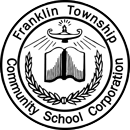 RESIDENCY INFORMATION FORMYour child may be eligible for educational services through the McKinney-Vento Assistance Act (Subtitle V/1-8 42 U.S.C. § 11432 et seq.).Eligibility is based on the current primary nighttime residence and can be determined by completing this questionnaire and returning to your child's school.Franklin Township Community Schools (FTCSC) provides this information at enrollment, sends a questionnaire home on the first day of school, and send home or publishes the information in the school newsletter following the winter intersession.Please return completed form to your child's school counselor within 14 days of receipt.Print Name of Parent/ Legal Guardian:______________________________________________________Phone Hm / W ( 	)	Cell Phone ( 	)_______________________Current Address: 	City: 	ST 	Is the above address	Temporary      or   Permanent                          □?Please choose which of the following situations the student(s) above currently reside in:Zip _______	    	Shared Housing*(Doubled-up) (Explain Below)	 	House/ apartment with parent/ guardian/ 		Shelter or other temporary housing	custodian 		Motel, car or campsite	 	Student living with friends without your parent/ guardian          ___       Economic situation*Shared housing, check reason:     	Living with boyfriend /girlfriend     	Loss of employment	          	Temporarily waiting for house or apartment	          	Provide care for a family member	    To enable child(ren) to attend FTCSC schoolsParent/ Guardian is a deployed member of the U.S. militaryOther (Please explain)Residency and Educational RightsStudents who are in temporary, inadequate and homeless living situations have the following rights:Immediate enrollment in the school they last attended or the school in whose attendance area they are currently staying even if they do not have all of the documents normally required at the time of enrollment;Access to free meals and textbooks, Title I and other educational programs, and other comparable services including transportation;To attend the same classes and activities that students in other living situations also participate in without fear of being separated or treated differently due to their housing situations.Questions about these rights can be directed to your school counselor or Chase Huotari, Chief Academic Officer - Secondary I FTCSC McKinney-Vento Liaison at (317)862-2411.By signing below, I acknowledge that I have received and understand the above rights.Printed Name and Signature of Parent I Guardian/ Unaccompanied Youth	Date     Approved       Not Approved - Reason:   	Printed Name and Signature of FTCSC McKinney Vento LiaisonFTCSC McKinney Vento Residency Form (T:\Counselors\desktop McKinney Vento)DateRevised: 7.22.19Student Name(s)Last, First Middle InitialM/FDate of BirthMM/DD/YYYYAgeGradeSchool